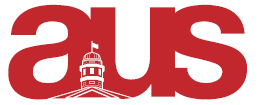 Motion to Bring the Question Regarding the Arts Computer Lab Fee to Winter Referendum 2019Whereas, this fee is expiring this year being 2019;Whereas, the laptop lending program has grown to be useful to students;Whereas, the Ferrier lab is popular amongst students;Whereas, this program has the room for growth;Be it resolved, AUS Legislative Council approves the question below to bring the computer lab fee to the Winter Referendum 2019.Do you agree to the renewal of the Arts Computer Lab Fee for $9.80 for full-time BA students, $4.90 for part-time BA and BASc, and $2.45 for part-time BASc?Moved by,Mia Trana, Vice-President FinanceMaria Thomas, President 